Bics, crayons, feutres…  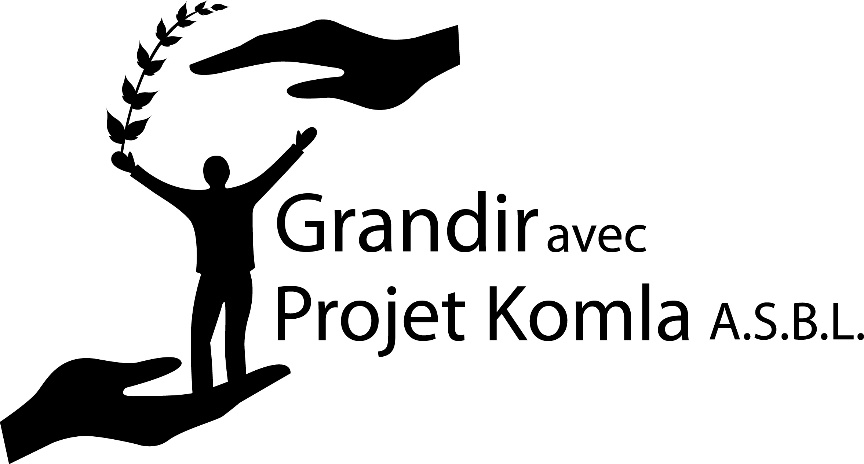 (en bon état de fonctionnement)Lattes, équerres, ciseaux, gommes, tailles, compas...  (en bon état)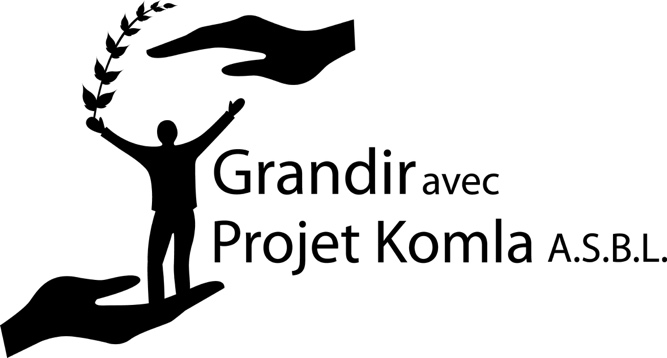 Dictionnaires, Atlas, Bescherelles,…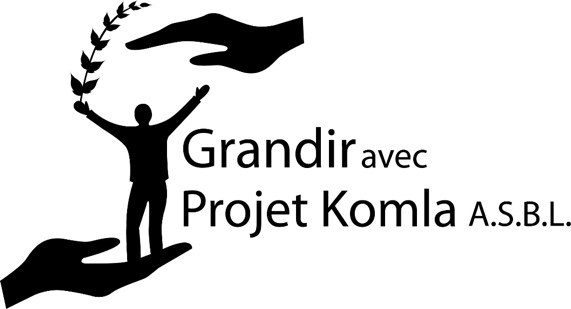 Cahiers vierges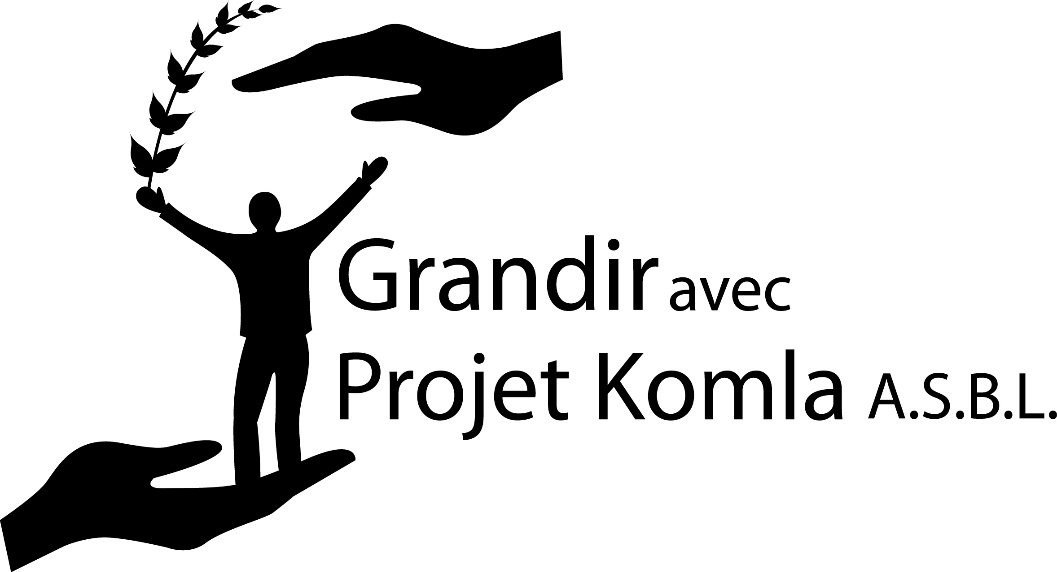 Littérature jeunesse, romans, BD,…Autres - Divers